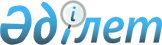 О внесении изменений в решение районного маслихата от 12 декабря 2009 года № 22-147 "О бюджете Зерендинского района на 2010-2012 годы"
					
			Утративший силу
			
			
		
					Решение Зерендинского районного маслихата Акмолинской области от 6 декабря 2010 года № 35-231. Зарегистрировано Управлением юстиции Зерендинского района Акмолинской области 14 декабря 2010 года № 1-14-149. Утратило силу - решением Зерендинского районного маслихата Акмолинской области от 25 марта 2011 года № 37-256

       Сноска. Утратило силу - решением Зерендинского районного маслихата Акмолинской области от 25.03.2011 № 37-256

      В соответствии со статьей 106, пунктом 1 статьи 109 Бюджетного Кодекса Республики Казахстан от 4 декабря 2008 года, статьей 6 Закона Республики Казахстан от 23 января 2001 года «О местном государственном управлении и самоуправлении в Республике Казахстан», Зерендинский районный маслихат РЕШИЛ:



      1. Внести в решение районного маслихата «О бюджете Зерендинского района на 2010-2012 годы» от 12 декабря 2009 года № 22-147 (зарегистрированного в Реестре государственной регистрации нормативных правовых актов № 1-14-127, опубликовано 15 января 2010 года в газете «Зеренді») следующие изменения:

      1) в подпункте 1 пункта 1:

      цифры «3 090 504,3» заменить на цифры «2 945 607,3»,

      цифры «351 436» заменить на цифры «206 539»;

      в подпункте 2:

      цифры «3 089 009,5» заменить на цифры «2 944 112,5».



      2. Приложения 1, 5 к решению Зерендинского районного маслихата «О бюджете Зерендинского района на 2010-2012 годы» от 12 декабря 2009 года № 22-147 (зарегистрированного в Реестре государственной регистрации нормативных правовых актов № 1-14-127, опубликовано 15 января 2010 года в газете «Зеренді») изложить в новой редакции согласно приложений 1, 2 к настоящему решению.



      3. Настоящее решение вступает в силу со дня государственной

      регистрации в Департаменте юстиции Акмолинской области и вводится в действие с 1 января 2010 года.      Председатель сессии                        У.Айткужин      Секретарь районного маслихата              К.Аугалиев      «СОГЛАСОВАНО»      Аким Зерендинского района                  Е.Б.Сагдиев      Начальник государственного

      учреждения «Отдел экономики и

      бюджетного планирования»

      Зерендинского района                       Р.Габдуллина

Приложение № 1

к решению Зерендинского районного маслихата

от 6 декабря 2010 года № 35-231Приложение № 1

к решению Зерендинского районного маслихата

от 12 декабря 2009 года № 22-147

"О бюджете Зерендинского района на 2010-2012 годы".Бюджет района на 2010 год

Приложение № 2

к решению Зерендинского районного маслихата

от 6 декабря 2010 года № 35-231Приложение № 5

к решению Зерендинского районного маслихата

от 12 декабря 2009 года № 22-147

"О бюджете Зерендинского района на 2010-2012 годы".Бюджетные программы поселка, аула (села), аульных (сельских) округов на 2010 год
					© 2012. РГП на ПХВ «Институт законодательства и правовой информации Республики Казахстан» Министерства юстиции Республики Казахстан
				КатегорияКлассПодклассНаименованиеСумма12345I. Доходы2945607,31Налоговые поступления1004319,001Подоходный налог117902Индивидуальный подоходный налог1179003Социальный налог2104311Социальный налог21043104Hалоги на собственность7244071Hалоги на имущество6870053Земельный налог81654Hалог на транспортные средства262375Единый земельный налог300005Внутренние налоги на товары, работы и услуги545022Акцизы351003Поступления за использование природных и других ресурсов148004Сборы за ведение предпринимательской и профессиональной деятельности44025Налог на игорный бизнес20008Обязательные платежи, взимаемые за совершение юридически значимых действий и (или) выдачу документов уполномоченными на то государственными органами или должностными лицами31891Государственная пошлина31892Неналоговые поступления12930,001Доходы от государственной собственности12005Доходы от аренды имущества, находящегося в государственной собственности120004Штрафы, пени, санкции, взыскания, налагаемые государственными учреждениями, финансируемыми из государственного бюджета, а также содержащимися и финансируемыми из бюджета (сметы расходов) Национального Банка Республики Казахстан117001Штрафы, пени, санкции, взыскания, налагаемые государственными учреждениями, финансируемыми из государственного бюджета, а также содержащимися и финансируемыми из бюджета (сметы расходов) Национального Банка Республики Казахстан,за исключением поступлений от организаций нефтяного сектора1170006Прочие неналоговые поступления301Прочие неналоговые поступления303Поступления от продажи основного капитала20653903Продажа земли и нематериальных активов2065391Продажа земли50002Продажа нематериальных активов2015394Поступления трансфертов1721819,302Трансферты из вышестоящих органов государственного управления1721819,32Трансферты из областного бюджета1721819,3Функциональная группаФункциональная подгруппаАдминистратор бюджетных программПрограммаНаименованиеСумма123456II. Затраты2944112,501Государственные услуги общего характера2433571Представительные, исполнительные и другие органы, выполняющие общие функции государственного управления223546,0112Аппарат маслихата района (города областного значения)11165001Услуги по обеспечению деятельности маслихата района (города областного значения)11165122Аппарат акима района (города областного значения)76454001Услуги по обеспечению деятельности акима района (города областного значения)42489002Создание информационных систем1400004Материально-техническое оснащение государственных органов32565123Аппарат акима района в городе, города районного значения, поселка, аула (села), аульного (сельского) округа135927001Услуги по обеспечению деятельности акима района в городе, города районного значения, поселка, аула (села), аульного (сельского) округа132677023Материально-техническое оснащение государственных органов32502Финансовая деятельность9636452Отдел финансов района (города областного значения)9636001Услуги по реализации государственной политики в области исполнения  бюджета района (города областного значения) и управления коммунальной собственностью района (города областного значения)8366003Проведение оценки имущества в целях налогообложения856004Организация работы по выдаче разовых талонов и обеспечение полноты сбора сумм от реализации разовых талонов287011Учет, хранение, оценка и реализация имущества, поступившего в коммунальную собственность1275Планирование и статистическая деятельность10175453Отдел экономики и бюджетного планирования района (города областного значения)10175001Услуги по реализации государственной политики в области формирования и развития экономической политики, системы государственного планирования и управления района (города областного значения)1017502Оборона19591Военные нужды1504122Аппарат акима района (города областного значения)1504005Мероприятия в рамках исполнения всеобщей воинской обязанности15042Организация работы по чрезвычайным ситуациям455122Аппарат акима района (города областного значения)455007Мероприятия по профилактике и тушению степных пожаров районного(городского) масштаба,а также пожаров в населенных пунктах,в которых не созданы органы государственной противопожарной службы45503Общественный порядок, безопасность, правовая, судебная, уголовно-исполнительная деятельность8211Правоохранительная деятельность821458Отдел жилищно-коммунального хозяйства, пассажирского транспорта и автомобильных дорог района (города областного значения)821021Обеспечение безопасности дорожного движения в населенных пунктах82104Образование1653943,71Дошкольное воспитание и обучение104730464Отдел образования района (города областного значения)104730009Обеспечение деятельности организаций дошкольного воспитания и обучения1047302Начальное, основное, среднее и общее среднее образование1503689,7123Аппарат акима района в городе, города районного значения, поселка, аула (села), аульного (сельского) округа2639005Организация бесплатного подвоза учащихся до школы и обратно в аульной (сельской) местности2639464Отдел образования района (города областного значения)1501050,7003Общеобразовательное обучение1478002,7006Дополнительное образование для детей23048049Прочие услуги в области образования45524464Отдел образования района (города областного значения)28288001Услуги по реализации государственной политики на местном уровне в области образования6479004Информатизация системы образования в государственных учреждениях образования района(города областного значения)4755005Приобретение и доставка учебников, учебно-методических комплексов для государственных учреждений образования района (города областного значения)16912007Проведение школьных олимпиад, внешкольных мероприятий и конкурсов районного (городского) масштаба142467Отдел строительства района (города областного значения)17236037Строительство и реконструкция объектов образования1723606Социальная помощь и социальное обеспечение139884,32Социальная помощь119349,3451Отдел занятости и социальных программ района (города областного значения)119349,3002Программа занятости17912005Государственная адресная социальная помощь1224006Жилищная помощь1122007Социальная помощь отдельным категориям нуждающихся граждан по решениям местных представительных органов41230,1010Материальное обеспечение детей-инвалидов, воспитывающихся и обучающихся на дому863014Оказание социальной помощи нуждающимся гражданам на дому15052016Государственные пособия на детей до 18 лет13884017Обеспечение нуждающихся инвалидов обязательными гигиеническими средствами и предоставление услуг специалистами жестового языка, индивидуальными помощниками в соответствии с индивидуальной программой реабилитации инвалида4784019Обеспечение проезда участникам и инвалидам Великой Отечественной войны по странам Содружества Независимых Государств, по территории Республики Казахстан, а также оплаты им и сопровождающим их лицам расходов на питание, проживание, проезд для участия в праздничных мероприятиях в городах Москва, Астана к 65-летию Победы в Великой Отечественной войне492,2020Выплата единовременной материальной помощи участникам и инвалидам Великой Отечественной войны, а также лицам, приравненным к ним, военнослужащим, в том числе уволенным в запас (отставку), проходившим военную службу в период с 22 июня 1941 года по 3 сентября 1945 года в воинских частях, учреждениях, в военно-учебных заведениях, не входивших в состав действующей армии, награжденным медалью «За победу над Германией в Великой Отечественной войне 1941-1945 гг.» или медалью «За победу над Японией», проработавшим (прослужившим) не менее шести месяцев в тылу в годы Великой Отечественной войны к 65-летию Победы в Великой Отечественной войне227869Прочие услуги в области социальной помощи и социального обеспечения20535451Отдел занятости и социальных программ района (города областного значения)20535001Услуги по реализации государственной политики на местном уровне в области обеспечения занятости и реализации социальных программ для населения19149011Оплата услуг по зачислению, выплате и доставке пособий и других социальных выплат386022Материально-техническое оснащение государственных органов100007Жилищно-коммунальное хозяйство206089,01Жилищное хозяйство93300467Отдел строительства района (города областного значения)93300003Строительство и (или) приобретение жилья государственного коммунального жилищного фонда89500004Развитие,обустройство и (или) приобретение инженерно-коммуникационной инфраструктуры2000020Приобретение жилья18002Коммунальное хозяйство88960458Отдел жилищно-коммунального хозяйства, пассажирского транспорта и автомобильных дорог района (города областного значения)85120012Функционирование системы водоснабжения и водоотведения5350026Организация эксплуатации тепловых сетей,находящихся в коммунальной собственности районов (городов областного значения)52270028Развитие коммунального хозяйства2500030Ремонт инженерно-коммуникационной инфраструктуры и благоустройство населенных пунктов в рамках реализации cтратегии региональной занятости и переподготовки кадров25000467Отдел строительства района (города областного значения)3840006Развитие системы водоснабжения38403Благоустройство населенных пунктов23829123Аппарат акима района в городе, города районного значения, поселка, аула (села), аульного (сельского) округа21956008Освещение улиц населенных пунктов15506009Обеспечение санитарии населенных пунктов4925011Благоустройство и озеленение населенных пунктов1525458Отдел жилищно-коммунального хозяйства, пассажирского транспорта и автомобильных дорог района (города областного значения)1873016Обеспечение санитарии населенных пунктов881018Благоустройство и озеленение населенных пунктов99208Культура, спорт, туризм и информационное пространство119960,01Деятельность в области культуры71311455Отдел культуры и развития языков района (города областного значения)71311003Поддержка культурно-досуговой работы713112Спорт10029465Отдел физической культуры и спорта района (города областного значения)7993006Проведение спортивных соревнований на районном (города областного значения) уровне5186007Подготовка и участие членов сборных команд района (города областного значения) по различным видам спорта на областных спортивных соревнованиях2807467Отдел строительства района (города областного значения)2036008Развитие объектов спорта20363Информационное пространство25679455Отдел культуры и развития языков района (города областного значения)18799006Функционирование районных (городских) библиотек17383007Развитие государственного языка и других языков народов Казахстана1416456Отдел внутренней политики района (города областного значения)6880002Услуги по проведению государственной информационной политики через газеты и журналы68809Прочие услуги по организации культуры, спорта, туризма и информационного пространства12941455Отдел культуры и развития языков района (города областного значения)3989001Услуги по реализации государственной политики на местном уровне в области развития языков и культуры3989456Отдел внутренней политики района (города областного значения)4805001Услуги по реализации государственной политики на местном уровне в области информации,укрепления государственности и формирования социального оптимизма граждан4595003Реализация региональных программ в сфере молодежной политики210465Отдел физической культуры и спорта района (города областного значения)4147001Услуги по реализации государственной политики на местном уровне в сфере физической культуры и спорта414710Сельское, водное, лесное, рыбное хозяйство, особо охраняемые природные территории, охрана окружающей среды и животного мира, земельные отношения191580,01Сельское хозяйство16871453Отдел экономики и бюджетного планирования района (города областного значения)3392099Реализация мер социальной поддержки специалистов социальной сферы сельских населенных пунктов за счет целевого трансферта из республиканского бюджета3392462Отдел сельского хозяйства района (города областного значения)6771001Услуги по реализации государственной политики на местном уровне в сфере сельского хозяйства6771473Отдел ветеринарии района(города областного значения)6708001Услуги по реализации государственной политики на местном уровне в сфере ветеринарии6408004Материально-техническое оснащение государственных органов3002Водное хозяйство130314467Отдел строительства района (города областного значения)130314012Развитие объектов водного хозяйства1303146Земельные отношения7782463Отдел земельных отношений района (города областного значения)7782001Услуги по реализации государственной политики в области регулирования земельных отношений на территории района(города областного значения)5782006Землеустройство, проводимое при установлении границ городов районного значения, районов в городе, поселков аулов (сел), аульных (сельских)округов20009Прочие услуги в области сельского, водного, лесного, рыбного хозяйства, охраны окружающей среды и земельных отношений36613123Аппарат акима района в городе, города районного значения, поселка, аула (села), аульного (сельского) округа20000019Финансирование социальных проектов в поселках, аулах (селах), аульных (сельских) округах в рамках реализации стратегии региональной занятости и переподготовки кадров20000473Отдел ветеринарии района(города областного значения)16613011Проведение противоэпизоотических мероприятий1661311Промышленность, архитектурная, градостроительная и строительная деятельность9074,02Архитектурная, градостроительная и строительная деятельность9074467Отдел строительства района (города областного значения)4539001Услуги по реализации государственной политики на местном уровне в области строительства4242018Материально-техническое оснащение государственных органов297468Отдел архитектуры и градостроительства района (города областного значения)4535001Услуги по реализации государственной политики в области архитектуры и градостроительства на местном уровне4435005Материально-техническое оснащение государственных органов10012Транспорт и коммуникации43559,01Автомобильный транспорт32359123Аппарат акима района в городе, города районного значения, поселка, аула (села), аульного (сельского) округа18521013Обеспечение функционирования автомобильных дорог в городах районного значения, поселках, аулах (селах), аульных (сельских) округах18521458Отдел жилищно-коммунального хозяйства, пассажирского транспорта и автомобильных дорог района (города областного значения)13838023Обеспечение функционирования автомобильных дорог138389Прочие услуги в сфере транспорта и коммуникаций11200458Отдел жилищно-коммунального хозяйства, пассажирского транспорта и автомобильных дорог района (города областного значения)11200008Ремонт и содержание автомобильных дорог районного значения, улиц городов и населенных пунктов в рамках реализации стратегии региональной занятости и переподготовки кадров10000024Организация внутрипоселковых (внутригородских) внутрирайонных общественных пассажирских перевозок120013Прочие35046,03Поддержка предпринимательской деятельности и защита конкуренции4606469Отдел предпринимательства района (города областного значения)4606001Услуги по реализации государственной политики на местном уровне в области развития предпринимательства и промышленности3576003Поддержка предпринимательской деятельности10309Прочие30440452Отдел финансов района (города областного значения)26053012Резерв местного исполнительного органа района (города областного значения)26053458Отдел жилищно-коммунального хозяйства, пассажирского транспорта и автомобильных дорог района (города областного значения)4387001Услуги по реализации государственной политики на местном уровне в области жилищно-коммунального хозяйства,пассажирского транспорта и автомобильных дорог438715Трансферты298839,51Трансферты298839,5452Отдел финансов района (города областного значения)298839,5006Возврат неиспользованных(недоиспользованных)целевых трансфертов12056,5020Целевые текущие трансферты в вышестоящие бюджеты в связи с изменением фонда оплаты труда в бюджетной сфере286783III. Чистое бюджетное кредитование23655,2Бюджетные кредиты2403610Сельское, водное, лесное, рыбное хозяйство, особо охраняемые природные территории, охрана окружающей среды и животного мира, земельные отношения240361Сельское хозяйство24036453Отдел экономики и бюджетного планирования района (города областного значения)24036006Бюджетные кредиты для реализации мер социальной поддержки специалистов социальной сферы сельских населенных пунктов240365Погашение бюджетных кредитов380,801Погашение бюджетных кредитов380,81Погашение бюджетных кредитов, выданных из государственного бюджета380,813Погашение бюджетных кредитов, выданных из местного бюджета физическим лицам380,8IV. Сальдо по операциям с финансовыми активами3000013Прочие300009Прочие30000452Отдел финансов района (города областного значения)30000014Формирование или увеличение уставного капитала юридических лиц30000V. Дефицит(профицит) бюджета-52160,4VI. Финансирование дефицита (использование профицита)бюджета52160,47Поступления займов2403601Внутренние государственные займы240362Договоры займа2403603Займы, получаемые местным исполнительным органом района (города областного значения)24036Погашение займов380,816Погашение займов380,81Погашение займов380,8452Отдел финансов района (города областного значения)380,8008Погашение долга местного исполнительного органа перед вышестоящим бюджетом380,88Используемые остатки бюджетных средств28505,201Остатки бюджетных средств28505,21Свободные остатки бюджетных средств28505,201Свободные остатки бюджетных средств28505,2Функциональная группаФункциональная подгруппаАдминистратор бюджетных программПрограммаНаименованиеСумма123456Аппарат акима Аккольского сельского округаАппарат акима Аккольского сельского округаАппарат акима Аккольского сельского округаАппарат акима Аккольского сельского округаАппарат акима Аккольского сельского округа1071701Государственные услуги общего характера88011Представительные, исполнительные и другие органы, выполняющие общие функции государственного управления8801123Аппарат акима района в городе, города районного значения, поселка, аула (села), аульного (сельского) округа8801001Услуги по обеспечению деятельности акима района в городе, города районного значения, поселка, аула (села), аульного (сельского) округа8701023Материально-техническое оснащение государственных органов10004Образование602Начальное общее, основное общее, среднее общее образование60123Аппарат акима района в городе, города районного значения, поселка, аула (села), аульного (сельского) округа60005Организация бесплатного подвоза учащихся до школы и обратно в аульной (сельской) местности6007Жилищно-коммунальное хозяйство9893Благоустройство населенных пунктов989123Аппарат акима района в городе, города районного значения, поселка, аула (села), аульного (сельского) округа989008Освещение улиц населенных пунктов739009Обеспечение санитарии населенных пунктов150011Благоустройство и озеленение населенных пунктов10012Транспорт и коммуникации8671Автомобильный транспорт867123Аппарат акима района в городе, города районного значения, поселка, аула (села), аульного (сельского) округа867013Обеспечение функционирования автомобильных дорог в городах районного значения, поселках, аулах (селах), аульных (сельских) округах867Аппарат акима Булакского сельского округаАппарат акима Булакского сельского округаАппарат акима Булакского сельского округаАппарат акима Булакского сельского округаАппарат акима Булакского сельского округа693301Государственные услуги общего характера60011Представительные, исполнительные и другие органы, выполняющие общие функции государственного управления6001123Аппарат акима района в городе, города районного значения, поселка, аула (села), аульного (сельского) округа6001001Услуги по обеспечению деятельности акима района в городе, города районного значения, поселка, аула (села), аульного (сельского) округа5901023Материально-техническое оснащение государственных органов10007Жилищно-коммунальное хозяйство6303Благоустройство населенных пунктов630123Аппарат акима района в городе, города районного значения, поселка, аула (села), аульного (сельского) округа630008Освещение улиц населенных пунктов330009Обеспечение санитарии населенных пунктов30012Транспорт и коммуникации3021Автомобильный транспорт302123Аппарат акима района в городе, города районного значения, поселка, аула (села), аульного (сельского) округа302013Обеспечение функционирования автомобильных дорог в городах районного значения, поселках, аулах (селах), аульных (сельских) округах302Аппарат акима Викторовского сельского округаАппарат акима Викторовского сельского округаАппарат акима Викторовского сельского округаАппарат акима Викторовского сельского округаАппарат акима Викторовского сельского округа729801Государственные услуги общего характера54081Представительные, исполнительные и другие органы, выполняющие общие функции государственного управления5408123Аппарат акима района в городе, города районного значения, поселка, аула (села), аульного (сельского) округа5408001Услуги по обеспечению деятельности акима района в городе, города районного значения, поселка, аула (села), аульного (сельского) округа5308023Материально-техническое оснащение государственных органов10007Жилищно-коммунальное хозяйство16303Благоустройство населенных пунктов1630123Аппарат акима района в городе, города районного значения, поселка, аула (села), аульного (сельского) округа1630008Освещение улиц населенных пунктов930009Обеспечение санитарии населенных пунктов500011Благоустройство и озеленение населенных пунктов20012Транспорт и коммуникации2601Автомобильный транспорт260123Аппарат акима района в городе, города районного значения, поселка, аула (села), аульного (сельского) округа260013Обеспечение функционирования автомобильных дорог в городах районного значения, поселках, аулах (селах), аульных (сельских) округах260Аппарат акима Зерендинского сельского округаАппарат акима Зерендинского сельского округаАппарат акима Зерендинского сельского округаАппарат акима Зерендинского сельского округаАппарат акима Зерендинского сельского округа4425001Государственные услуги общего характера75001Представительные, исполнительные и другие органы, выполняющие общие функции государственного управления7500123Аппарат акима района в городе, города районного значения, поселка, аула (села), аульного (сельского) округа7500001Услуги по обеспечению деятельности акима района в городе, города районного значения, поселка, аула (села), аульного (сельского) округа7400023Материально-техническое оснащение государственных органов10007Жилищно-коммунальное хозяйство66323Благоустройство населенных пунктов6632123Аппарат акима района в городе, города районного значения, поселка, аула (села), аульного (сельского) округа6632008Освещение улиц населенных пунктов5532009Обеспечение санитарии населенных пунктов110010Сельское, водное, лесное, рыбное хозяйство, особо охраняемые природные территории, охрана окружающей среды и животного мира, земельные отношения200009Прочие услуги в области сельского, водного, лесного, рыбного хозяйства, охраны окружающей среды и земельных отношений20000123Аппарат акима района в городе, города районного значения, поселка, аула (села), аульного (сельского) округа20000019Финансирование социальных проектов в поселках, аулах (селах), аульных (сельских) округах в рамках реализации стратегии региональной занятости и переподготовки кадров2000012Транспорт и коммуникации101181Автомобильный транспорт10118123Аппарат акима района в городе, города районного значения, поселка, аула (села), аульного (сельского) округа10118013Обеспечение функционирования автомобильных дорог в городах районного значения, поселках, аулах (селах), аульных (сельских) округах10118Аппарат акима Исаковского сельского округаАппарат акима Исаковского сельского округаАппарат акима Исаковского сельского округаАппарат акима Исаковского сельского округаАппарат акима Исаковского сельского округа613201Государственные услуги общего характера51931Представительные, исполнительные и другие органы, выполняющие общие функции государственного управления5193123Аппарат акима района в городе, города районного значения, поселка, аула (села), аульного (сельского) округа5193001Услуги по обеспечению деятельности акима района в городе, города районного значения, поселка, аула (села), аульного (сельского) округа5093023Материально-техническое оснащение государственных органов10007Жилищно-коммунальное хозяйство2153Благоустройство населенных пунктов215123Аппарат акима района в городе, города районного значения, поселка, аула (села), аульного (сельского) округа215008Освещение улиц населенных пунктов21512Транспорт и коммуникации7241Автомобильный транспорт724123Аппарат акима района в городе, города районного значения, поселка, аула (села), аульного (сельского) округа724013Обеспечение функционирования автомобильных дорог в городах районного значения, поселках, аулах (селах), аульных (сельских) округах724Аппарат акима сельского округа им.Канай биАппарат акима сельского округа им.Канай биАппарат акима сельского округа им.Канай биАппарат акима сельского округа им.Канай биАппарат акима сельского округа им.Канай би729001Государственные услуги общего характера63621Представительные, исполнительные и другие органы, выполняющие общие функции государственного управления6362123Аппарат акима района в городе, города районного значения, поселка, аула (села), аульного (сельского) округа6362001Услуги по обеспечению деятельности акима района в городе, города районного значения, поселка, аула (села), аульного (сельского) округа5562023Материально-техническое оснащение государственных органов80004Образование932Начальное общее, основное общее, среднее общее образование93123Аппарат акима района в городе, города районного значения, поселка, аула (села), аульного (сельского) округа93005Организация бесплатного подвоза учащихся до школы и обратно в аульной (сельской) местности9307Жилищно-коммунальное хозяйство4223Благоустройство населенных пунктов422123Аппарат акима района в городе, города районного значения, поселка, аула (села), аульного (сельского) округа422008Освещение улиц населенных пунктов222009Обеспечение санитарии населенных пунктов20012Транспорт и коммуникации4131Автомобильный транспорт413123Аппарат акима района в городе, города районного значения, поселка, аула (села), аульного (сельского) округа413013Обеспечение функционирования автомобильных дорог в городах районного значения, поселках, аулах (селах), аульных (сельских) округах413Аппарат акима Конысбайского сельского округаАппарат акима Конысбайского сельского округаАппарат акима Конысбайского сельского округаАппарат акима Конысбайского сельского округаАппарат акима Конысбайского сельского округа589901Государственные услуги общего характера52151Представительные, исполнительные и другие органы, выполняющие общие функции государственного управления5215123Аппарат акима района в городе, города районного значения, поселка, аула (села), аульного (сельского) округа5215001Услуги по обеспечению деятельности акима района в городе, города районного значения, поселка, аула (села), аульного (сельского) округа5115023Материально-техническое оснащение государственных органов10007Жилищно-коммунальное хозяйство6843Благоустройство населенных пунктов684123Аппарат акима района в городе, города районного значения, поселка, аула (села), аульного (сельского) округа684008Освещение улиц населенных пунктов534009Обеспечение санитарии населенных пунктов50011Благоустройство и озеленение населенных пунктов100Аппарат акима Кусепского сельского округаАппарат акима Кусепского сельского округаАппарат акима Кусепского сельского округаАппарат акима Кусепского сельского округаАппарат акима Кусепского сельского округа1098801Государственные услуги общего характера86591Представительные, исполнительные и другие органы, выполняющие общие функции государственного управления8659123Аппарат акима района в городе, города районного значения, поселка, аула (села), аульного (сельского) округа8659001Услуги по обеспечению деятельности акима района в городе, города районного значения, поселка, аула (села), аульного (сельского) округа8559023Материально-техническое оснащение государственных органов10004Образование2202Начальное общее, основное общее, среднее общее образование220123Аппарат акима района в городе, города районного значения, поселка, аула (села), аульного (сельского) округа220005Организация бесплатного подвоза учащихся до школы и обратно в аульной (сельской) местности162707Жилищно-коммунальное хозяйство16273Благоустройство населенных пунктов1627123Аппарат акима района в городе, города районного значения, поселка, аула (села), аульного (сельского) округа1627008Освещение улиц населенных пунктов1327009Обеспечение санитарии населенных пунктов30008Культура, спорт, туризм и информационное пространство012Транспорт и коммуникации4821Автомобильный транспорт482123Аппарат акима района в городе, города районного значения, поселка, аула (села), аульного (сельского) округа482013Обеспечение функционирования автомобильных дорог в городах районного значения, поселках, аулах (селах), аульных (сельских) округах482Аппарат акима Кызылегисского сельского округаАппарат акима Кызылегисского сельского округаАппарат акима Кызылегисского сельского округаАппарат акима Кызылегисского сельского округаАппарат акима Кызылегисского сельского округа605201Государственные услуги общего характера50711Представительные, исполнительные и другие органы, выполняющие общие функции государственного управления5071123Аппарат акима района в городе, города районного значения, поселка, аула (села), аульного (сельского) округа5071001Услуги по обеспечению деятельности акима района в городе, города районного значения, поселка, аула (села), аульного (сельского) округа4971023Материально-техническое оснащение государственных органов10007Жилищно-коммунальное хозяйство3203Благоустройство населенных пунктов320123Аппарат акима района в городе, города районного значения, поселка, аула (села), аульного (сельского) округа320008Освещение улиц населенных пунктов120009Обеспечение санитарии населенных пунктов20012Транспорт и коммуникации6611Автомобильный транспорт661123Аппарат акима района в городе, города районного значения, поселка, аула (села), аульного (сельского) округа661013Обеспечение функционирования автомобильных дорог в городах районного значения, поселках, аулах (селах), аульных (сельских) округах661Аппарат акима Кызылсаянского сельского округаАппарат акима Кызылсаянского сельского округаАппарат акима Кызылсаянского сельского округаАппарат акима Кызылсаянского сельского округаАппарат акима Кызылсаянского сельского округа753501Государственные услуги общего характера66341Представительные, исполнительные и другие органы, выполняющие общие функции государственного управления6634123Аппарат акима района в городе, города районного значения, поселка, аула (села), аульного (сельского) округа6634001Услуги по обеспечению деятельности акима района в городе, города районного значения, поселка, аула (села), аульного (сельского) округа6534023Материально-техническое оснащение государственных органов10004Образование742Начальное, основное, среднее и общее среднее образование74123Аппарат акима района в городе, города районного значения, поселка, аула (села), аульного (сельского) округа74005Организация бесплатного подвоза учащихся до школы и обратно в аульной (сельской) местности7407Жилищно-коммунальное хозяйство5893Благоустройство населенных пунктов589123Аппарат акима района в городе, города районного значения, поселка, аула (села), аульного (сельского) округа589008Освещение улиц населенных пунктов389009Обеспечение санитарии населенных пунктов20012Транспорт и коммуникации2381Автомобильный транспорт238123Аппарат акима района в городе, города районного значения, поселка, аула (села), аульного (сельского) округа238013Обеспечение функционирования автомобильных дорог в городах районного значения, поселках, аулах (селах), аульных (сельских) округах238Аппарат акима Ортакского сельского округаАппарат акима Ортакского сельского округаАппарат акима Ортакского сельского округаАппарат акима Ортакского сельского округаАппарат акима Ортакского сельского округа671301Государственные услуги общего характера56211Представительные, исполнительные и другие органы, выполняющие общие функции государственного управления5621123Аппарат акима района в городе, города районного значения, поселка, аула (села), аульного (сельского) округа5621001Услуги по обеспечению деятельности акима района в городе, города районного значения, поселка, аула (села), аульного (сельского) округа5521023Материально-техническое оснащение государственных органов10004Образование2622Начальное, основное, среднее и общее среднее образование262123Аппарат акима района в городе, города районного значения, поселка, аула (села), аульного (сельского) округа262005Организация бесплатного подвоза учащихся до школы и обратно в аульной (сельской) местности26207Жилищно-коммунальное хозяйство5603Благоустройство населенных пунктов560123Аппарат акима района в городе, города районного значения, поселка, аула (села), аульного (сельского) округа560008Освещение улиц населенных пунктов360009Обеспечение санитарии населенных пунктов20008Культура, спорт, туризм и информационное пространство012Транспорт и коммуникации2701Автомобильный транспорт270123Аппарат акима района в городе, города районного значения, поселка, аула (села), аульного (сельского) округа270013Обеспечение функционирования автомобильных дорог в городах районного значения, поселках, аулах (селах), аульных (сельских) округах270Аппарат акима Байтерекского сельского округаАппарат акима Байтерекского сельского округаАппарат акима Байтерекского сельского округаАппарат акима Байтерекского сельского округаАппарат акима Байтерекского сельского округа729501Государственные услуги общего характера65581Представительные, исполнительные и другие органы, выполняющие общие функции государственного управления6558123Аппарат акима района в городе, города районного значения, поселка, аула (села), аульного (сельского) округа6558001Услуги по обеспечению деятельности акима района в городе, города районного значения, поселка, аула (села), аульного (сельского) округа6458023Материально-техническое оснащение государственных органов10007Жилищно-коммунальное хозяйство5213Благоустройство населенных пунктов521123Аппарат акима района в городе, города районного значения, поселка, аула (села), аульного (сельского) округа521008Освещение улиц населенных пунктов221011Благоустройство и озеленение населенных пунктов30008Культура, спорт, туризм и информационное пространство012Транспорт и коммуникации2161Автомобильный транспорт216123Аппарат акима района в городе, города районного значения, поселка, аула (села), аульного (сельского) округа216013Обеспечение функционирования автомобильных дорог в городах районного значения, поселках, аулах (селах), аульных (сельских) округах216Аппарат акима Приреченского сельского округаАппарат акима Приреченского сельского округаАппарат акима Приреченского сельского округаАппарат акима Приреченского сельского округаАппарат акима Приреченского сельского округа683301Государственные услуги общего характера60691Представительные, исполнительные и другие органы, выполняющие общие функции государственного управления6069123Аппарат акима района в городе, города районного значения, поселка, аула (села), аульного (сельского) округа6069001Услуги по обеспечению деятельности акима района в городе, города районного значения, поселка, аула (села), аульного (сельского) округа5869023Материально-техническое оснащение государственных органов20004Образование007Жилищно-коммунальное хозяйство5533Благоустройство населенных пунктов553123Аппарат акима района в городе, города районного значения, поселка, аула (села), аульного (сельского) округа553008Освещение улиц населенных пунктов353009Обеспечение санитарии населенных пунктов20012Транспорт и коммуникации2111Автомобильный транспорт211123Аппарат акима района в городе, города районного значения, поселка, аула (села), аульного (сельского) округа211013Обеспечение функционирования автомобильных дорог в городах районного значения, поселках, аулах (селах), аульных (сельских) округах211Аппарат акима аульного округа Малика ГабдуллинаАппарат акима аульного округа Малика ГабдуллинаАппарат акима аульного округа Малика ГабдуллинаАппарат акима аульного округа Малика ГабдуллинаАппарат акима аульного округа Малика Габдуллина632901Государственные услуги общего характера50381Представительные, исполнительные и другие органы, выполняющие общие функции государственного управления5038123Аппарат акима района в городе, города районного значения, поселка, аула (села), аульного (сельского) округа5038001Услуги по обеспечению деятельности акима района в городе, города районного значения, поселка, аула (села), аульного (сельского) округа4938023Материально-техническое оснащение государственных органов10004Образование3782Начальное, основное, среднее и общее среднее образование378123Аппарат акима района в городе, города районного значения, поселка, аула (села), аульного (сельского) округа378005Организация бесплатного подвоза учащихся до школы и обратно в аульной (сельской) местности37807Жилищно-коммунальное хозяйство6543Благоустройство населенных пунктов654123Аппарат акима района в городе, города районного значения, поселка, аула (села), аульного (сельского) округа654008Освещение улиц населенных пунктов354011Благоустройство и озеленение населенных пунктов30012Транспорт и коммуникации2591Автомобильный транспорт259123Аппарат акима района в городе, города районного значения, поселка, аула (села), аульного (сельского) округа259013Обеспечение функционирования автомобильных дорог в городах районного значения, поселках, аулах (селах), аульных (сельских) округах259Аппарат акима Садового сельского округаАппарат акима Садового сельского округаАппарат акима Садового сельского округаАппарат акима Садового сельского округаАппарат акима Садового сельского округа680501Государственные услуги общего характера55361Представительные, исполнительные и другие органы, выполняющие общие функции государственного управления5536123Аппарат акима района в городе, города районного значения, поселка, аула (села), аульного (сельского) округа5536001Услуги по обеспечению деятельности акима района в городе, города районного значения, поселка, аула (села), аульного (сельского) округа5436023Материально-техническое оснащение государственных органов10007Жилищно-коммунальное хозяйство4703Благоустройство населенных пунктов470123Аппарат акима района в городе, города районного значения, поселка, аула (села), аульного (сельского) округа470008Освещение улиц населенных пунктов170009Обеспечение санитарии населенных пунктов30012Транспорт и коммуникации7991Автомобильный транспорт799123Аппарат акима района в городе, города районного значения, поселка, аула (села), аульного (сельского) округа799013Обеспечение функционирования автомобильных дорог в городах районного значения, поселках, аулах (селах), аульных (сельских) округах79904Образование0Аппарат акима Сарыозекского сельского округаАппарат акима Сарыозекского сельского округаАппарат акима Сарыозекского сельского округаАппарат акима Сарыозекского сельского округаАппарат акима Сарыозекского сельского округа570501Государственные услуги общего характера48201Представительные, исполнительные и другие органы, выполняющие общие функции государственного управления4820123Аппарат акима района в городе, города районного значения, поселка, аула (села), аульного (сельского) округа4820001Услуги по обеспечению деятельности акима района в городе, города районного значения, поселка, аула (села), аульного (сельского) округа4720023Материально-техническое оснащение государственных органов10007Жилищно-коммунальное хозяйство4203Благоустройство населенных пунктов420123Аппарат акима района в городе, города районного значения, поселка, аула (села), аульного (сельского) округа420008Освещение улиц населенных пунктов170009Обеспечение санитарии населенных пунктов125011Благоустройство и озеленение населенных пунктов12508Культура, спорт, туризм и информационное пространство012Транспорт и коммуникации4651Автомобильный транспорт465123Аппарат акима района в городе, города районного значения, поселка, аула (села), аульного (сельского) округа465013Обеспечение функционирования автомобильных дорог в городах районного значения, поселках, аулах (селах), аульных (сельских) округах465Аппарат акима сельского округа им.С.СейфуллинаАппарат акима сельского округа им.С.СейфуллинаАппарат акима сельского округа им.С.СейфуллинаАппарат акима сельского округа им.С.СейфуллинаАппарат акима сельского округа им.С.Сейфуллина1025501Государственные услуги общего характера87021Представительные, исполнительные и другие органы, выполняющие общие функции государственного управления8702123Аппарат акима района в городе, города районного значения, поселка, аула (села), аульного (сельского) округа8702001Услуги по обеспечению деятельности акима района в городе, города районного значения, поселка, аула (села), аульного (сельского) округа8602023Материально-техническое оснащение государственных органов10007Жилищно-коммунальное хозяйство9813Благоустройство населенных пунктов981123Аппарат акима района в городе, города районного значения, поселка, аула (села), аульного (сельского) округа981008Освещение улиц населенных пунктов781009Обеспечение санитарии населенных пунктов20008Культура, спорт, туризм и информационное пространство012Транспорт и коммуникации5721Автомобильный транспорт572123Аппарат акима района в городе, города районного значения, поселка, аула (села), аульного (сельского) округа572013Обеспечение функционирования автомобильных дорог в городах районного значения, поселках, аулах (селах), аульных (сельских) округах572Аппарат акима Симферопольского сельского округаАппарат акима Симферопольского сельского округаАппарат акима Симферопольского сельского округаАппарат акима Симферопольского сельского округаАппарат акима Симферопольского сельского округа650001Государственные услуги общего характера54541Представительные, исполнительные и другие органы, выполняющие общие функции государственного управления5454123Аппарат акима района в городе, города районного значения, поселка, аула (села), аульного (сельского) округа5454001Услуги по обеспечению деятельности акима района в городе, города районного значения, поселка, аула (села), аульного (сельского) округа5354023Материально-техническое оснащение государственных органов10007Жилищно-коммунальное хозяйство7523Благоустройство населенных пунктов752123Аппарат акима района в городе, города районного значения, поселка, аула (села), аульного (сельского) округа752008Освещение улиц населенных пунктов552009Обеспечение санитарии населенных пунктов20012Транспорт и коммуникации2941Автомобильный транспорт294123Аппарат акима района в городе, города районного значения, поселка, аула (села), аульного (сельского) округа294013Обеспечение функционирования автомобильных дорог в городах районного значения, поселках, аулах (селах), аульных (сельских) округах294Аппарат акима Троицкого сельского округаАппарат акима Троицкого сельского округаАппарат акима Троицкого сельского округаАппарат акима Троицкого сельского округаАппарат акима Троицкого сельского округа634301Государственные услуги общего характера53201Представительные, исполнительные и другие органы, выполняющие общие функции государственного управления5320123Аппарат акима района в городе, города районного значения, поселка, аула (села), аульного (сельского) округа5320001Услуги по обеспечению деятельности акима района в городе, города районного значения, поселка, аула (села), аульного (сельского) округа5220023Материально-техническое оснащение государственных органов10007Жилищно-коммунальное хозяйство6993Благоустройство населенных пунктов699123Аппарат акима района в городе, города районного значения, поселка, аула (села), аульного (сельского) округа699008Освещение улиц населенных пунктов399009Обеспечение санитарии населенных пунктов30012Транспорт и коммуникации3241Автомобильный транспорт324123Аппарат акима района в городе, города районного значения, поселка, аула (села), аульного (сельского) округа324013Обеспечение функционирования автомобильных дорог в городах районного значения, поселках, аулах (селах), аульных (сельских) округах324Аппарат акима Чаглинского сельского округаАппарат акима Чаглинского сельского округаАппарат акима Чаглинского сельского округаАппарат акима Чаглинского сельского округаАппарат акима Чаглинского сельского округа770601Государственные услуги общего характера64951Представительные, исполнительные и другие органы, выполняющие общие функции государственного управления6495123Аппарат акима района в городе, города районного значения, поселка, аула (села), аульного (сельского) округа6495001Услуги по обеспечению деятельности акима района в городе, города районного значения, поселка, аула (села), аульного (сельского) округа6395023Материально-техническое оснащение государственных органов10004Образование1612Начальное, основное, среднее и общее среднее образование161123Аппарат акима района в городе, города районного значения, поселка, аула (села), аульного (сельского) округа161005Организация бесплатного подвоза учащихся до школы и обратно в аульной (сельской) местности16107Жилищно-коммунальное хозяйство7203Благоустройство населенных пунктов720123Аппарат акима района в городе, города районного значения, поселка, аула (села), аульного (сельского) округа720008Освещение улиц населенных пунктов520009Обеспечение санитарии населенных пунктов20012Транспорт и коммуникации3301Автомобильный транспорт330123Аппарат акима района в городе, города районного значения, поселка, аула (села), аульного (сельского) округа330013Обеспечение функционирования автомобильных дорог в городах районного значения, поселках, аулах (селах), аульных (сельских) округах330Аппарат акима поселка АлексеевкаАппарат акима поселка АлексеевкаАппарат акима поселка АлексеевкаАппарат акима поселка АлексеевкаАппарат акима поселка Алексеевка865401Государственные услуги общего характера62911Представительные, исполнительные и другие органы, выполняющие общие функции государственного управления6291123Аппарат акима района в городе, города районного значения, поселка, аула (села), аульного (сельского) округа6291001Услуги по обеспечению деятельности акима района в городе, города районного значения, поселка, аула (села), аульного (сельского) округа6191023Материально-техническое оснащение государственных органов10004Образование13912Начальное, основное, среднее и общее среднее образование1391123Аппарат акима района в городе, города районного значения, поселка, аула (села), аульного (сельского) округа1391005Организация бесплатного подвоза учащихся до школы и обратно в аульной (сельской) местности139107Жилищно-коммунальное хозяйство7563Благоустройство населенных пунктов756123Аппарат акима района в городе, города районного значения, поселка, аула (села), аульного (сельского) округа756008Освещение улиц населенных пунктов656011Благоустройство и озеленение населенных пунктов10012Транспорт и коммуникации2161Автомобильный транспорт216123Аппарат акима района в городе, города районного значения, поселка, аула (села), аульного (сельского) округа216013Обеспечение функционирования автомобильных дорог в городах районного значения, поселках, аулах (селах), аульных (сельских) округах216Аппарат акима села АйдаболАппарат акима села АйдаболАппарат акима села АйдаболАппарат акима села АйдаболАппарат акима села Айдабол681101Государственные услуги общего характера51791Представительные, исполнительные и другие органы, выполняющие общие функции государственного управления5179123Аппарат акима района в городе, города районного значения, поселка, аула (села), аульного (сельского) округа5179001Услуги по обеспечению деятельности акима района в городе, города районного значения, поселка, аула (села), аульного (сельского) округа4829023Материально-техническое оснащение государственных органов35007Жилищно-коммунальное хозяйство11323Благоустройство населенных пунктов1132123Аппарат акима района в городе, города районного значения, поселка, аула (села), аульного (сельского) округа1132008Освещение улиц населенных пунктов632009Обеспечение санитарии населенных пунктов200011Благоустройство и озеленение населенных пунктов30012Транспорт и коммуникации5001Автомобильный транспорт500123Аппарат акима района в городе, города районного значения, поселка, аула (села), аульного (сельского) округа500013Обеспечение функционирования автомобильных дорог в городах районного значения, поселках, аулах (селах), аульных (сельских) округах500